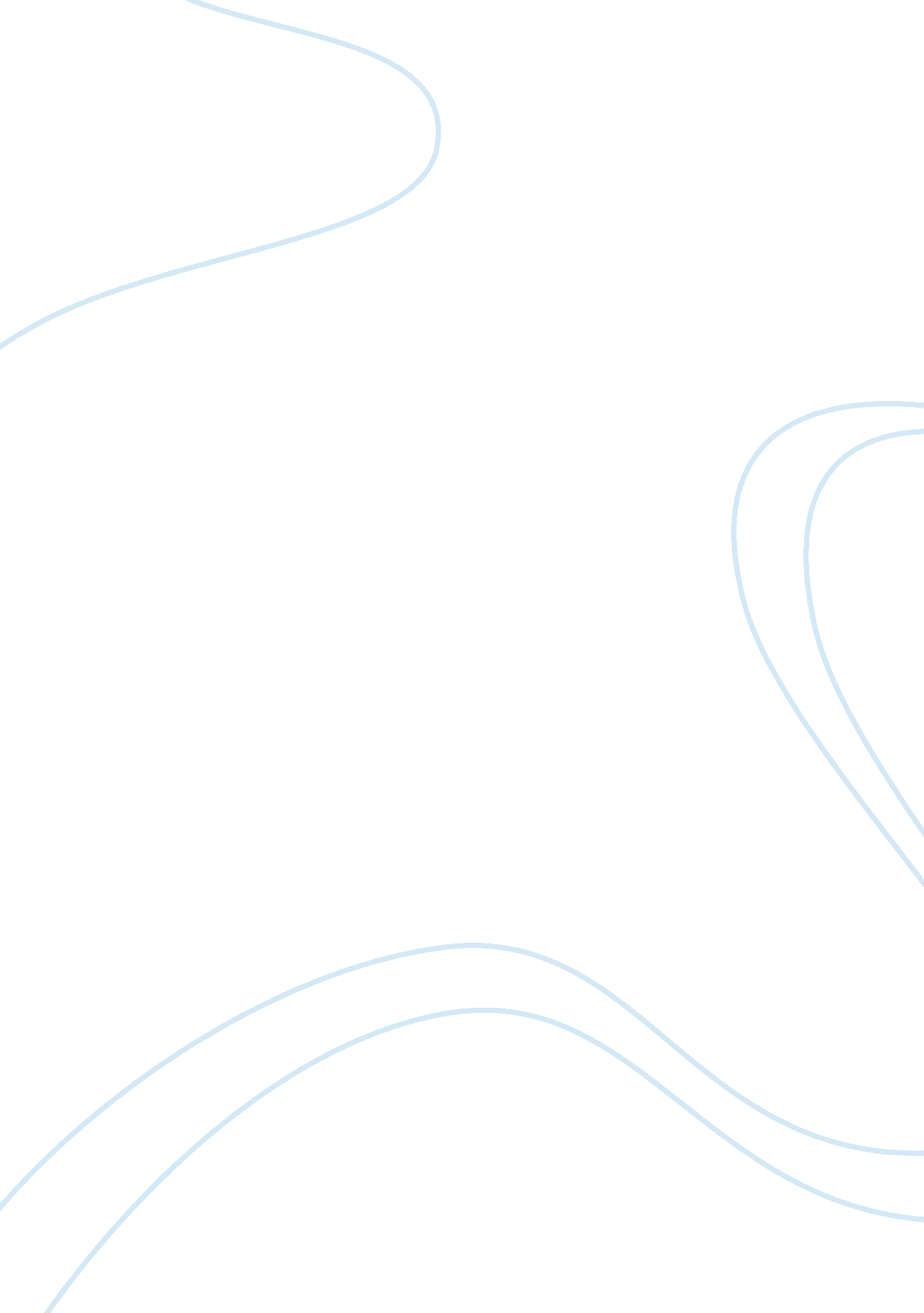 Adolescene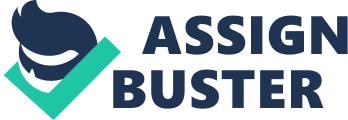 Adolescence Adolescence is an important phase linking childhood and adult life. Adolescence also means a time to dream and time to anticipate the unknown mysterious life ahead. Adolescence also means a time to hurry to accomplish and time to dare without thinking of the consequences. It is time to open new windows and see life in different shades of maturity. 
Young people on the verge being adult but with childlike innocence do qualify as adolescents. The protagonists of all the three stories ‘ Thank you Ma’m’, ‘ Anteaus’ and ‘ The Bridge’(The Elements of Literature), Roger, TJ and Kostya respectively are young people with evolving personalities. And the particular situation they are in and how they react to it helps them mature morally. Roger was in a hurry to get a pair of shoes. For him end was more important than the means. But the lady he was trying to rob very sternly and warmly handled his situation and he did learn that means of achieving the end goal matter too. Kostya is not afraid to take up any kind of work. Young people dare to face any situation and they dare to dream. Kostya too, with her ‘ What a one man can do, another man can do’ attitude was ready to face life without scared of consequences. And TJ was internalizing all conflicts within and trying to cope up with a shroud of sense of maturity and responsibility. Young people are smart warrior and they carry on even if caught on a wrong foot like Roger. 
The dilemma of adolescents is different. Their budding personalities, both intellectually and physically maturing and this makes their case very interesting. They seek importance like of an adult but they are financially dependent trying to be independent. They need extra food and sleep. They are often self conscious of their physical changes. Young people tend to spend more time in front of the mirror. 
A little care needs to be taken in handling their emotions. Young people need correction but not punishment to know what is wrong and what is right. Their paths have many crossroads and they are forever confused about which path to take. A little guidance and support will make them matured adults. Negative vibes will force them to make impulsive decisions and they tend to have a reactionary attitude in life. 
Roger, Kostya and TJ signify varies aspects of young people; their urgency to become financially independent, their attitude to take every adversity in stride and their silent maturity which come as a surprise. Young people tend form ambition, friends and their general philosophy of life during their adolescent stage and it is seen that the outlook they adapt stays with them through their adult life as well, it only the attitude which changes when adult life teaches them to slow down and take responsibility for their actions. 
Reference: Elements of Literature 